Management/Supervision: Associate in Science – Non-TransferManagement/supervision focuses on the role of the first-line supervisor. Critical thinking skills are emphasized as business and management theories are explored to enhance decision making, leadership, team building, and motivating employees in a supervisory capacity. Primary management functions of planning, organizing, directing, and organizational change are identified and analyzed.Please see a Pathways Counselor: Create an education plan customized to meet your needs.  Contact a CounselorTransfer Majors/Award FocusManagement /Supervision, A.S. Management /Supervision CertificateGE Pattern/UnitsGE Pattern: Option ATotal Units: 60Program maps indicate the major coursework and recommended general education courses to fulfill your degree in 2 years (approximately 15 units/ semester or 30 units/year). Some of the courses listed may be substituted by another course.  Please view these options in the official course catalog.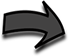 Semester 1												16 UnitsSemester 2												15 UnitsCareer OptionsGeneral and Operations Manager (B)Management Analyst (B, M)Financial Adviser (B, M)Find more careers: msjc.emsicc.comRequired Education: SM: some college; C: Certificate; A: Associate, B: Bachelor’s, M: Master’s; D: DoctorateFinancial AidFinancial aid is determined by the number of credit hours you take in a semester.  Maximize your financial aid by taking 12-15 units per semester.Semester 3												15 UnitsSemester 4												14 UnitsWork ExperienceSign up for a special project or internship opportunity.  Gain work experience and earn credits.COURSETITLEUNITBADM-103Introduction to Business3ENGL-101College Composition 4ART-104World Art3CSCR-100College Success and Career Readiness 3COMM-100Public Speaking3COURSETITLEUNITCAPP-122Using Microsoft Excel3MGT-760Elements of Supervision (formerly MGT-098)3PS-101Introduction to American Government and Politics3ECON-202Principles of Microeconomics3MATH-140Introduction to Statistics3COURSETITLEUNITBADM-104Business Communications3MGT-500Introduction to Management 3ENVS-100Humans and Scientific Inquiry3CAPP-735Using Microsoft Word 3MGT-538Personnel Management 3COURSETITLEUNITMGT/ENGR-505Organizational Behavior 3ECON-201Principles of Macroeconomics3MGT-520Principles of Marketing Management 3PSYC-101Introduction to Psychology3BADM-549Cooperative Work Experience: Business Administration 2